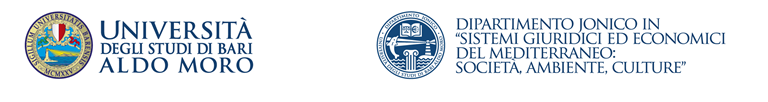 LUNEDIMARTEDIMERCOLEDIGIOVEDIVENERDI09:00 – 09:45Statistica09:45 – 10:30Statistica10:30 – 11:15Statistica11:30 – 12:15Istituzioni di economia politicaEconomia aziendale e ragioneria generaleIstituzioni di economia politicaIstituzioni di economia politica12:15 – 13:00Istituzioni di economia politicaEconomia aziendale e ragioneria generaleIstituzioni di economia politicaIstituzioni di economia politica13:00 – 13:45Istituzioni di economia politicaEconomia aziendale e ragioneria generaleIstituzioni di economia politicaIstituzioni di economia politica15:00 – 15:45StatisticaEconomia aziendale e ragioneria generale15:45 – 16:30StatisticaEconomia aziendale e ragioneria generale16:30 – 17:15StatisticaEconomia aziendale e ragioneria generale17:15 – 18:00